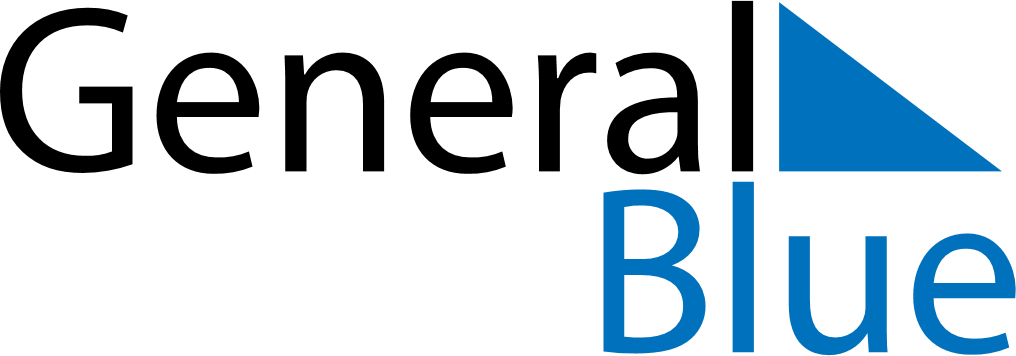 December 2026December 2026December 2026NorwayNorwaySUNMONTUEWEDTHUFRISAT123456789101112Second Sunday of Advent13141516171819Third Sunday of Advent20212223242526Fourth Sunday of AdventChristmas EveChristmas DayBoxing Day2728293031New Year’s Eve